802 Restructuring ad hoc meeting notes
19 January 13:00-14:00 ETRecorded by: Paul Nikolich and Jonathan GoldbergNotes (combined effort, Goldberg, Nikolich):Nikolich chaired the meeting, called to order at 1:00 ET.  Participants noted in the below table.Nikolich presented slide deck https://mentor.ieee.org/802-ec/dcn/21/ec-21-0010-00-00EC-19jan21-802-restructuring-ad-hoc-mtg.pptxNikolich reviewed the agenda:Discuss, refine and agree on the scope of the ad hoc: Specify what problem(s) we are trying to solve focus for this meetingconsider the pros and cons of various restructuring optionsDiscuss the proposed deliverable: a well vetted and socialized recommendation for EC consideration within 12 monthsMonthly meeting reminder: 
default -- 13:00-14:00 ET 3rd Tuesday of each month in 2021
 19Jan, 16Feb, 16Mar, 20Apr, 18May, 15Jun, 20Jul, 17Aug, 21Sep, 19Oct, 16Nov, 21Dec Review action items, draft agenda for our next meetingNikolich reviewed the ‘areas of focus’ proposed by Steve Shellhammer and Paul Nikolich via email.  See following slide.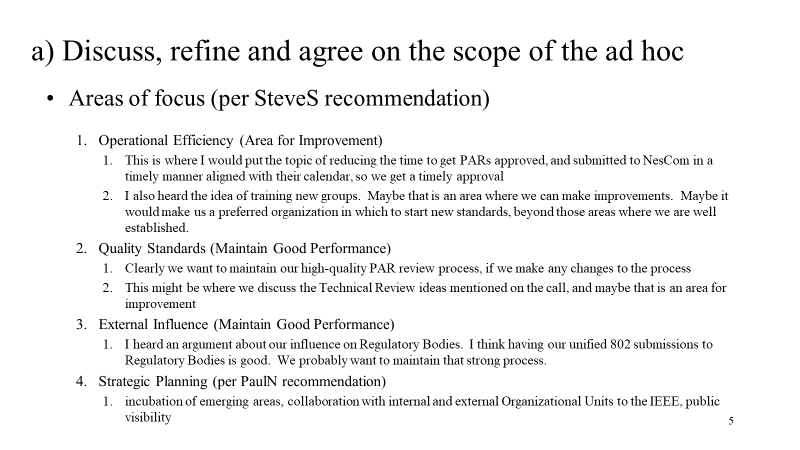 Nikolich asked for input from the ad hoc regarding additional ‘areas of focus’. Roger Marks suggested two additions (technical coherence and 802 scope), see following slides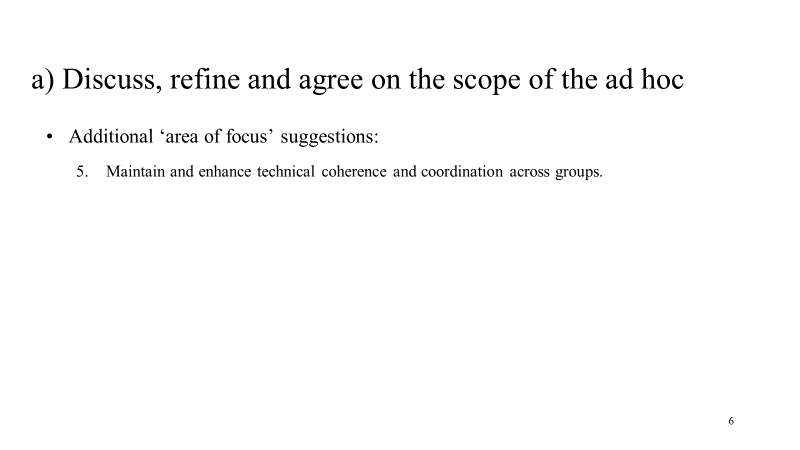 Nikolich asked the ad hoc participants to brainstorm on possible 802 scope clarifications, following is an attempt to capture all the suggestions:Develop clear and technical scope for 802 overallBetter definition of technical subjects within scope of 802, need additional criteria and boundariesShould general 802 and WG scopes or criteria be better defined before the restructuring is completed?Do the working groups need a specific scope?Current structure based on current industry requirements, evolved naturally without strong restrictions that may inhibit progress and be counterproductive to market needsScope(s) should be narrower, currently very broad but not too narrow as to restrict progress and innovationCurrently accepted Distinct Identity in CSD are very weak and cause some confusionPossible technical scope boundsOSI below layer 3 (only layer 1 and 2) plus interface to higher layers (eg close integration and cooperation with IETF)Single hop / multi hop / guarantee bridging across 802?Data communications standardsPacket-orientedOperation over license-exempt and licensed spectrumReview other relevant SDO scopes for insightJTC1 scope: SC6 works in the field of telecommunications… (link)Develop standards for SC6 Adoption while implementing international cooperative development (eg within scope of SC6)Support DC power delivery over copper data cabling (Provision of power of selected PHY types? ICT cabling? PDCC ad hoc)Media types: copper, optical fiber, wireless, RF and optical, organic material, etcKeep the scope simple: Specifying technologies that support the function of data communications and layer 1 and 2 networking (free of the legacy constraints of telephone infrastructure) Describe core mission rather than new scope? WGs can define their scope within the mission statementA description of all the work in 802 has public visibility utility as it would attract participants. This more of a marketing statementState 802’s core mission. WGs articulate how they are within the core missionNikolich began meeting wrap up; review of action items and agree on a draft agenda for the next meeting, scheduled for 1-2pm ET Tuesday 16 February 2021.  Action Items 1. Geoff Thompson and Roger Marks to draft an 802 Core Mission Statement for circulation on the 802 EC reflector not later than 29 January 20212.  ad hoc participants to discuss (1) above via EC reflector in preparation for the 16 February ad hoc meeting.Draft agenda for 16 February 2021 meeting1. Discuss, debate and agree on an 802 Core Mission StatementHaving reached the end of the agenda, meeting adjourned at 1:59pm ET.Meeting Date15 Dec
19 Jan16 Feb16 Mar20 Apr18 May22 Jun20 Jul17 Aug21 Sep19 Oct16 Nov21 DecAd hoc MembersPaul Nikolich, ChairXXJames Gilb, Vice Chair 1XXRoger Marks, Vice Chair 2XXJon Rosdahl, Exec SecyXXJohn D’Ambrosia, Rec SecyXGeorge Zimmerman, TreasXClint Chaplin, EmeritusXXGeoff Thompson, EmeritusXXGlenn Parsons, dot01 ChXXJessy Rouyer, dot01 alt XXDavid Law, dot03 Ch XXAdam Healy, dot03 altXXDorothy Stanley, dot11 ChRobert Stacey, dot11 altXPat Kinney, dot15 ChRick Alfvin, dot15 altXJay Holcomb, dot18 ChXXStuart Kerry, dot18 altXSteve Shellhammer, dot19 ChXXTuncer Baykas, dot19 altXTim Godfrey, dot24 ChXXBen Rolfe, dot24 ChXSubir Das, dot21 HiberChBruce KraemerNada GolmieXXApruva Mody, dot22 HiberChObserversBob Grow, ex dot03 Ch XBruce Kraemer, ex dot11 ChXR. Canchi, ex dot20 ChXPeter Jones, dot03XJoseph Levy, dot11XCarl Kain, dot18XJodi Haasz, IEEE staffXXJ. Goldberg, IEEE staffX